MondayTuesdayWednesdayThursdayFridayWeek 120th JulyPJ WEEK       First day of term 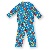 21st JulyPJ WEEK22nd JulyPJ WEEK23rd JulyPJ WEEK24th JulyPJ WEEKWeek 227th July28th July29th July30th July31st JulyWeek 33rd August 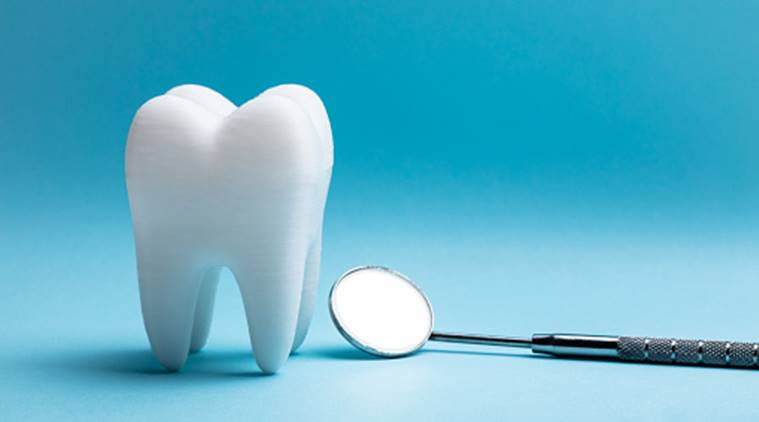 Dental Health Week4th AugustNational Aboriginal & Torres Islander Children’s Day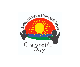 5th August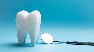 6th August7th AugustWeek 410th August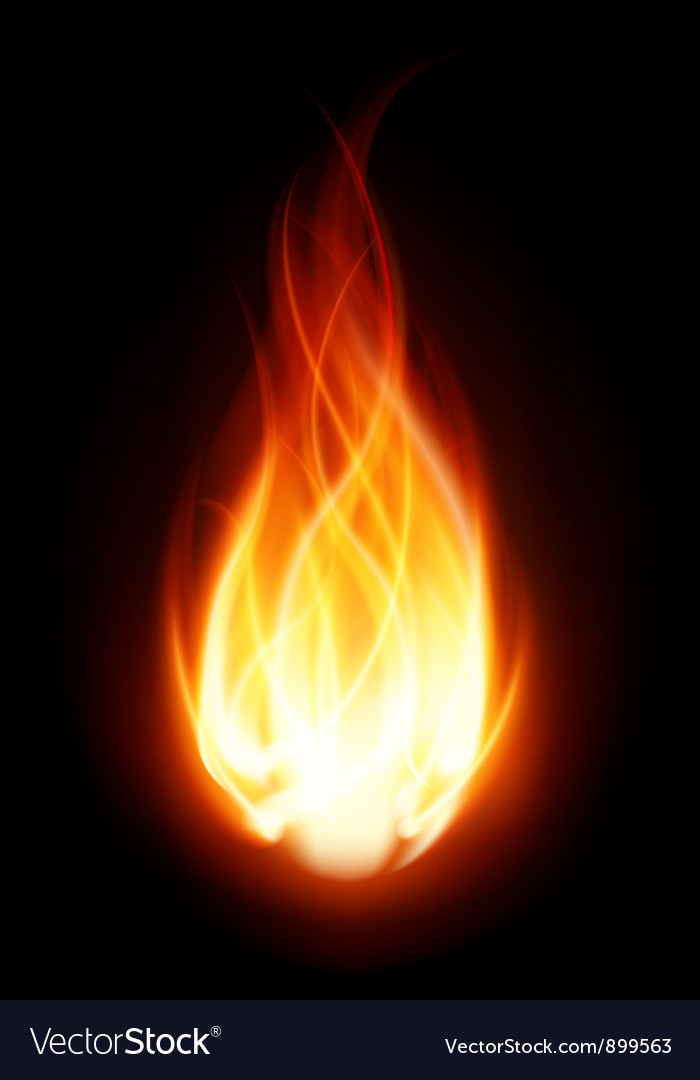 EVAC WEEK11th August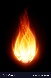 12th AugustWorld Elephant Day 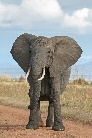 13th August   Healthy Harold Visit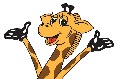 14th AugustWeek 5Keep Australia Beautiful Week 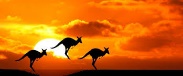 17th AugustNational Science Week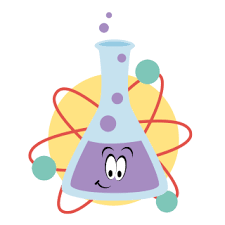 18th AugustNational Science Week 19th AugustCowboy/Cowgirl Dress Up day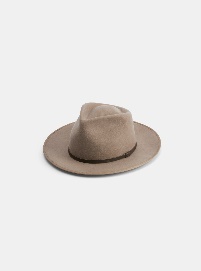 20th AugustNational Science Week 21st AugustNational Science Week Week 624th August25th AugustAfrican DrummingIncursion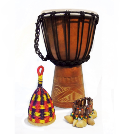 26th August27th August28th AugustWeek 731st AugustFooty Colours Week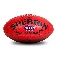 1st September 2nd September3rd September4th SeptemberWeek 87th September8th September9th September10th September11th SeptemberWeek 914th September15th September16th September17th September18th SeptemberWeek 1021st September22nd September23rd September24th September25th SeptemberLast day of term 